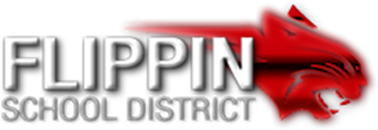 103 Alford St.Flippin, AR  72634Phone: (870) 453-2233Fax: (870) 453-7380REQUEST FOR TRANSCRIPTPlease Print: Name Enrolled Under (Last, First, Middle, Other): ______________________________________________________________________________Date of Birth: __________________________________________________________________Last 4 digits of Social Security Number: _____________________________________________Phone Number: ________________________________________________________________Mailing Address: _______________________________________________________________Date Graduated/Last Attended: ____________________________________________________Please choose to send transcript or pick up:Send Transcript to (email, fax or complete address):________________________________________________________________________I will pick up my transcript on this date: ________________________________________________________________________Signature______________________________________________________________________Date__________________________________________________________________________Requests may be mailed, faxed or emailed to:                   Flippin High SchoolAngie Nix, Counselor103 Alford St.Flippin, AR  72634Fax: (870) 453-7380Email: angienix@flippinschools.netOffice Use Only__________________Date Processed__________________Initials